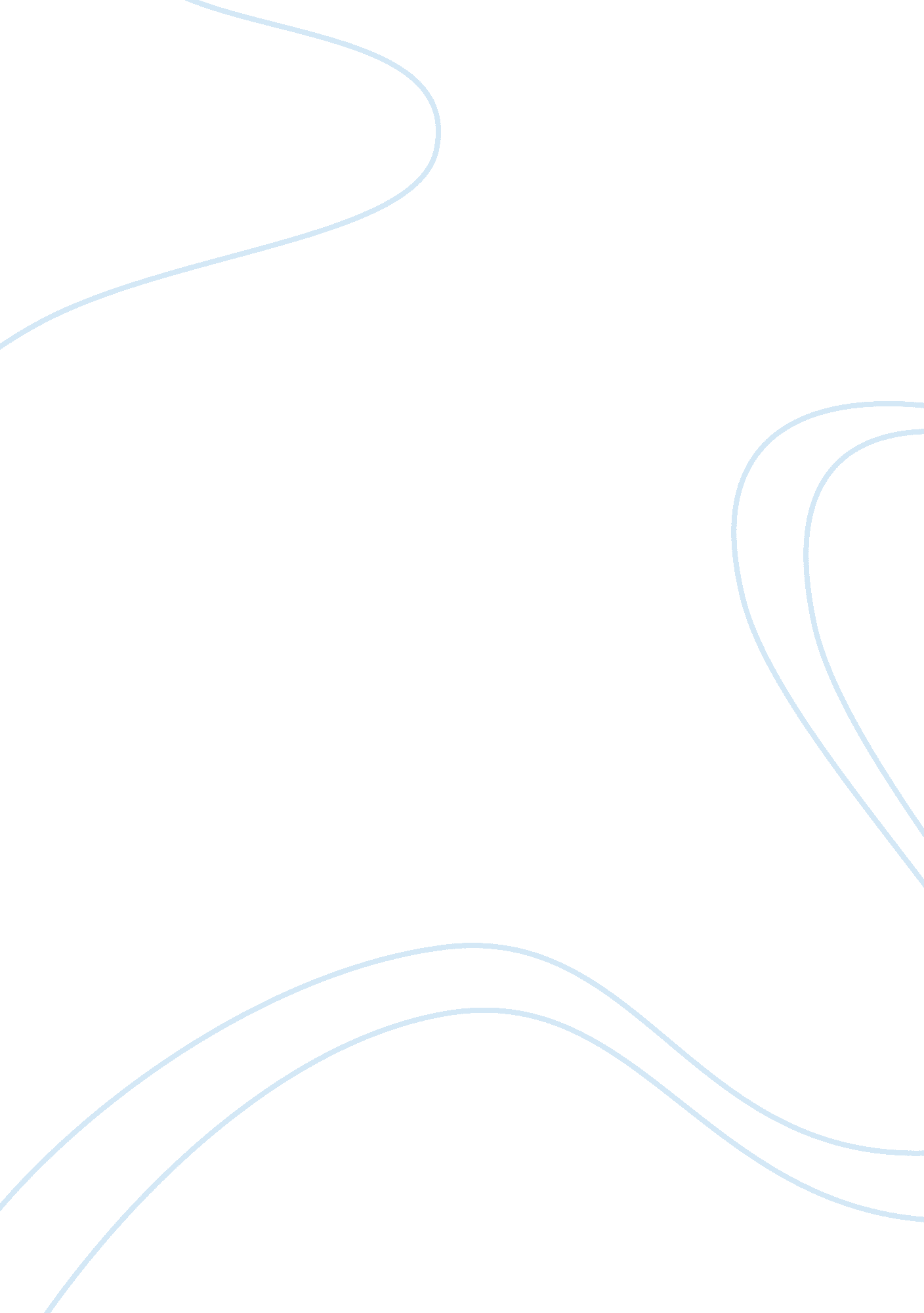 Crimes against persons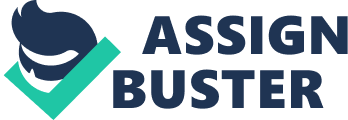 Crimes against Persons By: A crime against a person is usually defined as a crime committed by direct physical harm or force being applied to another person (Net Industries, 2011). There are many different types of crimes against persons with some of the most notable being rape, murder, robbery, and kidnapping. Rape is the forcing of someone to have intercourse with you against their will. Murder is the taking of a life without provocation and does not include self defense. Robbery is when you take something from someone else such as a purse or cash. This is usually done while threatening them with a weapon of some sort. Kidnapping is when you take someone without their permission by force. Sometimes this crime is done using some sort of scam or another way to lure the victim away from their comfort zone. According to the article (Bakhtiari, 2011) the police were still looking for a motive for the crime. Many things could have caused this such as the boyfriend getting mad at the girlfriend because she was trying to break up with him. Another reason could be that they had to live in the hotel because they lost their home. Also one of them could have lost their job thereby leading to problems. The boyfriend could also have some sort of mental disease that would cause him to get angry and violent in a matter of minutes. The brutality of the crime could show anger and that the crime was personal. There could be so many factors that led to this and prevention of this crime would be based on what caused it. One way to see if someone has a violent tendency is to check their background. The FBI offers this service and so do some other websites. By checking the background of individuals you date or have relationships with, you can determine if they are safe to be around. Considering that Florida is not known for many murders, the location of the crime does not seem to be a factor. The woman rented the room on February 15th but the article does not indicate that the boyfriend rented it with her. She could have been trying to hide from him and he found her. If he did follow her then this crime was probably inevitable since it seems that his intent was to harm her. One way to prevent crimes against a person is to learn basic self defense. Sometimes this can be the difference between getting away and getting killed. Basic defense would show a person how to disarm someone or distract them in a way that it allows the victim to get away and get help. Learning anything that would buy you some time would help in any type of crime against a person. Some law officers recommend not making yourself a target buy doing things that do not draw attention to you. These could be travelling alone at night, flashing cash at bars, buying flashy items from stores, and other things such as these. According to the Federal Bureau of Investigations there were 107, 889 violent crimes committed in the state of Florida with 967 of those being murders (US Department of Justice, 2009). So this shows that crime is not dominate in this state and that this incident does not occur all the time. Although Florida does not have the lowest murder crime rate they do not have the highest either. Bibliography Bakhtiari, B. (2011, February 28). Woman's brutally slain body found in a motel; boyfriend suspected. Retrieved May 9, 2011, from Examiner. com: Net Industries. (2011). Violent Crime. Retrieved May 9, 2001, from law. jrank. org: http://law. jrank. org/pages/11921/Violent-Crime-Crime-Against-Person. html US Department of Justice. (2009). Crime in the United States. Retrieved May 9, 2011, from fbi. gov: http://www2. fbi. gov/ucr/cius2009/data/table_05. html 